The name of the journal: AnimalSupplementary materialAntibiotic-induced alterations of the gut microbiota and microbial fermentation in protein parallel the changes in host nitrogen metabolism of growing pigsY. Pi, K. Gao, Y. Peng, C. L. Mu, W. Y. Zhu*Supplementary Table S1 Ingredients composition and nutrient levels of the experimental diets for growing pigs (as-fed basis)NE = net energy; EE = ether extract.1 Supplied the following per kg of diet: 8 000 IU, vitamin A; 2400 IU, vitamin D3; 20 mg, vitamin E; 15 mg, pantothenic acid; 5 mg, vitamin B6; 0.3 mg, biotin; 3 mg, folic acid; 0.03 mg, vitamin B12; 40 mg, ascorbic acid; 120 mg, Fe; 25 mg, Cu; 20 mg, Mn; 150 mg, Zn; 0.5 mg, I; 0.30 mg, Se.2 Values for NE were calculated according to Noblet et al. (1994), the contents of EE, CP, ADF, NDF, Ash, Ca, and P were analyzed. 3 T = total.Supplementary Table S2 List of primers for pigs used in this studyETEC = Enterotoxigenic Escherichia coli; sta = Heat-stable enterotoxin 1.1References:Maeda H, Fujimoto C, Haruki Y, Maeda T, Kokeguchi S, Petelin M, Arai H, Tanimoto I, Nishimura F and Takashiba S 2003. Quantitative real-time PCR using TaqMan and SYBR Green for Actinobacillus actinomycetemcomitans, Porphyromonas gingivalis, Prevotella intermedia, tetQ gene and total bacteria. Fems Immunology and Medical Microbiology 39, 81-86.Guo X, Xia X, Tang R, Zhou J, Zhao H and Wang K 2008. Development of a real-time PCR method for Firmicutes and Bacteroidetes in faeces and its application to quantify intestinal population of obese and lean pigs. Letters in Applied Microbiology 47, 367-373.Matsuki T, Watanabe K, Fujimoto J, Takada T and Tanaka R 2004. Use of 16S rRNA gene-targeted group-specific primers for real-time PCR analysis of predominant bacteria in human feces. Applied and Environmental Microbiology 70, 7220-7228.Huijsdens XW, Linskens RK, Mak MT, Meuwissen SGM, Vandenbroucke-Grauls CMJE and Savelkoul PHM 2002. Quantification of bacteria adherent to gastrointestinal mucosa by real-time PCR. Journal of Clinical Microbiology 40, 4423-4427.Khafipour E, Li SC, Plaizier JC and Krause DO 2009. Rumen microbiome composition determined using two nutritional models of subacute ruminal acidosis. Applied and Environmental Microbiology 75, 7115-7124.Bartosch S, Fite A, Macfarlane GT and McMurdo MET 2004. Characterization of bacterial communities in feces from healthy elderly volunteers and hospitalized elderly patients by using real-time PCR and effects of antibiotic treatment on the fecal microbiota. Applied and Environmental Microbiology 70, 3575-3581.Walker AW, Ince J, Duncan SH, Webster LM, Holtrop G, Ze XL, Brown D, Stares MD, Scott P, Bergerat A, Louis P, McIntosh F, Johnstone AM, Lobley GE, Parkhill J and Flint HJ 2011. Dominant and diet-responsive groups of bacteria within the human colonic microbiota. Isme Journal 5, 220-230.Verma R, Verma AK, Ahuja V and Paul J 2010. Real-time analysis of mucosal flora in patients with inflammatory bowel disease in India. Journal of Clinical Microbiology 48, 4279-4282.Chen XY, Woodward A, Zijlstra RT and Ganzle MG 2014. Exopolysaccharides synthesized by Lactobacillus reuteri protect against Enterotoxigenic Escherichia coli in piglets. Applied and Environmental Microbiology 80, 5752-5760.Lee SI, Kang SG, Kang ML and Yoo HS 2008. Development of multiplex polymerase chain reaction assays for detecting enterotoxigenic Escherichia coli and their application to field isolates from piglets with diarrhea. Journal of Veterinary Diagnostic Investigation 20, 492-496.Supplementary Table S3 Effects of antibiotics on growth performance in growing pigsADFI = average daily feed intake; BW = body weight; ADG = average daily weight gain; F: G = feed intake: weight gain.1 Pigs were fed a basal diet (CON) or basal diet supplemented with antibiotics (ANTI) (n = 8).Supplementary Table S4 Major bacteria taxonomic groups in growing pigs before antibiotics treatmentETEC = Enterotoxigenic Escherichia coli; sta = Heat-stable enterotoxin 1.1 Pigs were fed a basal diet (CON) or basal diet supplemented with antibiotics (ANTI) (n = 8).Supplementary Table S5 Concentrations of metabolic profiles in ileal digesta and feces before antibiotics treatment in pigsSCFA = short-chain fatty acids; BCFA = branched-chain fatty acids.1 Pigs were fed a basal diet (CON) or basal diet supplemented with antibiotics (ANTI) (n = 8).Supplementary Table S6 Effects of antibiotics on blood parameters in growing pigsTG = triglyceride; TC = cholesterol; HDLC = high density lipoprotein cholesterol; LDLC = low density lipoprotein cholesterol; LDH = lactate dehydrogenase.1 Pigs were fed a basal diet (CON) or basal diet supplemented with antibiotics (ANTI) (n = 8).Supplementary Table S7 Effects of antibiotics on blood hormone parameters in growing pigsGH= growth hormone; IGF-1= Insulin-like growth factor 1; GIP=gastric inhibitory polypeptide; PYY= peptide YY; 5-HT= 5-hydroxytryptamine; CCK= cholecystokinin; GLP-1= glucagon-like peptide 1.1 Pigs were fed a basal diet (CON) or basal diet supplemented with antibiotics (ANTI) (n = 8).Supplementary Table S8 Effects of antibiotics on the enzyme activity terminal in ileal digesta in growing pigs1 Pigs were fed a basal diet (CON) or basal diet supplemented with antibiotics (ANTI) (n = 8).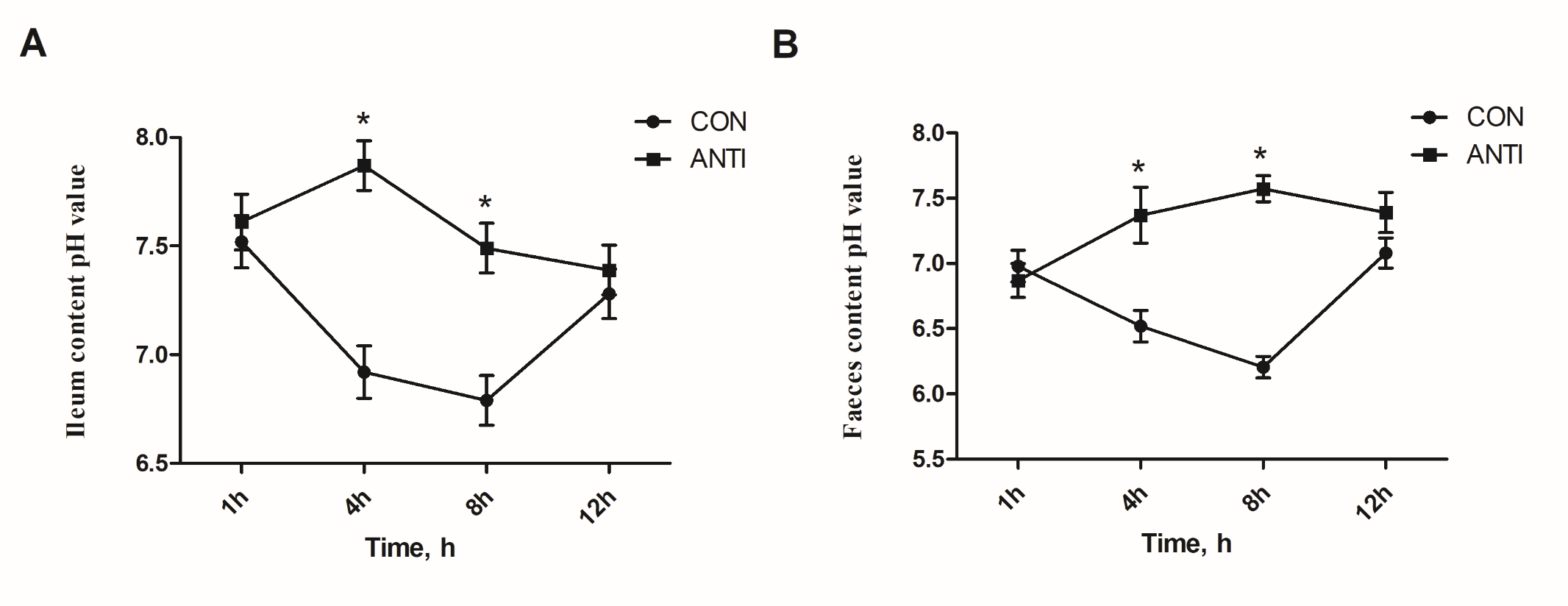 Supplementary Figure S1 Effects of antibiotics on the terminal ileal digesta (A) and feces (B) pH value at 1, 4, 8, 12h after morning feeding in growing pigs. Pigs were fed a basal diet (CON) or basal diet supplemented with antibiotics (ANTI). Asterisks indicate statistically significant difference between CON and ANTI at the same point. *P < 0.05.ItemsComposition, %Corn (8.0% CP)67.7Soybean meal (45.2% CP)20.0Fish meal (66.2% CP)1.00Limestone0.72Dicalcium phosphate1.10Soy protein concentrate2.00Soybean oil2.00Salt0.30Choline chloride (50%)0.10L-Lysine·HCl (98.5%)0.54DL-Methionine (99%)0.23L-Threonine (98.5%)0.21L-Tryptophan (98%)0.05L-Valine (98.5%)0.10L-Isoleucine (99%)0.06L-Leucine (99%)0.13L-Phenylalanine (99%)0.09L-Histidine·HCl (99%)0.07Fine rice bran2.32Choline chloride0.30Vitamin and mineral premix11.00Nutrient levels, %NE2, MJ/kg9.92CP17.42EE4.81ADF4.60NDF14.20Ash4.83Ca0.63P0.53AA composition3, %TLysine1.25TMethionine0.49TThreonine0.82TTryptophan0.24TValine0.89TIsoleucine0.71TLeucine1.58TPhenylalanine0.92THistidine0.49TArginine1.12TTyrosine0.58TCysteine0.26Methionine + Cysteine0.74ItemsForward primer (5'-3')Reverse primer (5'-3')References1Annealing temp. (°C)Total bacteriaGTGSTGCAYGGYYGTCGTCAACGTCRTCCMCNCCTTCCTCMaeda et al., 200360FirmicutesGGAGYATGTGGTTTAATTCGAAGCAAGCTGACGACAACCATGCACGuo et al., 200860BacteroidetesGGARCATGTGGTTTAATTCGATGATAGCTGACGACAACCATGCAGGuo et al., 200860Clostridium cluster IVGCACAAGCAGTGGAGTCTTCCTCCGTTTTGTCAAMatsuki et al., 200460Escherichia coliCATGCCGCGTGTATGAAGAACGGGTAACGTCAATGAGCAAAHuijsdens et al., 200260LactobacillusAGCAGTAGGGAATCTTCCAATTCCACCGCTACACATGKhafipour et al., 200960Clostridium cluster XIVaCGGTACCTGACTAAGAAGCAGTTTYATTCTTGCGAACGBartosch et al., 201460Bifidobacterium TCGCGTCYGGTGTGAAAGGGTGTTCTTCCCGATATCTACAWalker et al., 201160RuminococcusGAAAGCGTGGGGAGCAAACAGGGACGACAACCATGCACCACCTGVerma et al., 201060ETEC K88 fimbriaeGCACATGCCTGGATGACTGGTGCGTCCGCAGAAGTAACCCCACCTChen et al., 201460staGAAACAACATGACGGGAGGTGCACAGGCAGGATTACAACALee etal., 200860ItemsTreatment1Treatment1SEMP-valueItemsCONANTISEMP-valueADFI, kg/d1.451.520.0500.32Initial BW, kg18.4218.740.6380.72Final BW, kg30.9932.771.2470.33Total BW Gain, kg12.5714.030.8350.24ADG, kg/d0.600.670.0400.24F:G2.462.310.1030.32ItemsTreatment1Treatment1SEMP-valueItemsCONANTISEMP-valueIleum digestalog10 gene copies/ng DNA samplelog10 gene copies/ng DNA samplelog10 gene copies/ng DNA samplelog10 gene copies/ng DNA sampleTotal bacteria10.069.990.0330.43Firmicutes9.439.520.0720.63Bacteroidetes7.437.530.2290.86Bifidobacterium5.495.250.1850.60Lactobacillus8.248.261.7380.99Ruminococcus7.817.850.2750.81Clostridium cluster IV5.17 5.410.1520.50Clostridium cluster XIVa5.81 5.55 0.1780.55Escherichia coli6.175.980.0870.36ETEC K88 fimbriae5.025.130.0480.60sta1.751.730.1240.53Feceslog10 gene copies/ng DNA samplelog10 gene copies/ng DNA samplelog10 gene copies/ng DNA samplelog10 gene copies/ng DNA sampleTotal bacteria11.0310.910.1850.79Firmicutes9.399.390.2490.99Bacteroidetes9.889.500.1850.79Bifidobacterium5.445.450.0850.92Lactobacillus7.938.200.2400.64Ruminococcus8.048.200.1340.92Clostridium cluster IV7.787.460.1740.42Clostridium cluster XIVa7.357.260.1850.85Escherichia coli7.717.620.1150.78ETEC K88 fimbriae5.745.810.0330.31sta2.302.030.1610.45ItemsTreatment1Treatment1SEMP-ValueItemsCONANTISEMP-ValueSCFA, μmol/g wet contentIn ileal digestaAcetate7.216.500.805 0.69Propionate1.711.630.173 0.49Isobutyrate0.16 0.220.049 0.47Butyrate0.460.380.077 0.79Isovalerate0.130.160.055 0.74Valerate0.330.380.063 0.31BCFA0.390.380.0840.55Total SCFA10.049.321.007 0.75In fecesAcetate23.4227.303.206 0.60Propionate11.7813.691.474 0.56Isobutyrate2.081.880.301 0.87Butyrate4.243.760.517 0.68Isovalerate1.411.010.226 0.50Valerate1.931.430.341 0.90BCFA3.492.990.6160.32Total SCFA45.2648.115.523 0.82Amines, μmol/g wet contentIn ileal digestaMethylamine0.120.090.012 0.25Tryptamine0.200.190.007 0.80Putrescine1.991.600.170 0.28Cadaverine4.715.130.423 0.68Tyramine0.180.140.010 0.12Spermidine2.152.790.259 0.23Spermine0.590.530.058 0.33Total amines9.9610.460.694 0.74In fecesMethylamine0.340.250.059 0.48Tryptamine0.310.380.044 0.46Putrescine3.183.950.424 0.41Cadaverine8.006.670.420 0.51Tyramine0.490.500.019 0.70Spermidine4.124.650.102 0.12Spermine0.31 0.34 0.041 0.82Total amines15.1417.541.953 0.67Ammonia, mg/g wet contentIleal ammonia5.526.000.310 0.68Fecal ammonia26.1525.867.450 0.77ItemsTreatment1Treatment1SEMP-valueItemsCONANTISEMP-valueGlucose, mM4.914.930.0910.83Glucagon, ng/L101.7297.415.8010.60Insulin, µg/L212.11212.6222.1040.99Albumin, g/L34.5335.330.2920.23Globulin, g/L23.4321.660.4570.16Albumin/Globulin1.651.530.0310.51TG, mM0.280.240.0330.49TC, mM1.731.840.0320.97HDLC, mM0.590.640.0440.85LDLC, mM1.271.250.0210.14LDH, IU/L528.00547.3010.0300.75Total protein, g/L55.2357.420.5430.06Urea nitrogen, mM2.714.220.1520.02ItemsTreatment1Treatment1SEMP-valueItemsCONANTISEMP-valueGH, ng/mL35.3137.022.2440.56IGF-1, µg/L200.79212.9116.4440.58Motilin, ng/L586.34573.2228.1730.73Gastrin, ng/L140.33150.6410.1710.45GIP, ng/L67.1265.533.6620.73Ghrelin, ng/L3353.442976.79235.2730.25PYY, pg/mL719.13671.3480.6840.665-HT, ng/mL681.62725.6328.2030.35CCK, ng/L220.54238.729.6020.26Secretin, ng/L185.22194.238.8310.54GLP-1, pg/mL108.41106.126.8320.79ItemsTreatment1Treatment1SEMP-valueItemsCONANTISEMP-valueTrypsin, U/mgprot2554.122611.64133.1310.76Chymotrypsin, U/mgprot6.727.440.9320.62Lipase, U/gprot398.41370.4324.4940.43Amylase, U/gprot264.12282.1218.4620.50